Appendix A. List of Brands and Products SearchedAppendix B.Top five brands in terms of hours of viewership within each category for streamer profiles. Note that scales are different between categories in order to better demonstrate trends. For categories with two figures, the left figure shows the entire hours of viewership while the right figure is limited to 500,000 hours of viewership per month. This is intended to better show the nuanced trends that occur in categories where one brand may dominate the rest. For “Energy Drinks, Coffee, and Tea,” note that “Mountain Dew” refers to the series of energy drinks made by the product (e.g., Game Fuel). 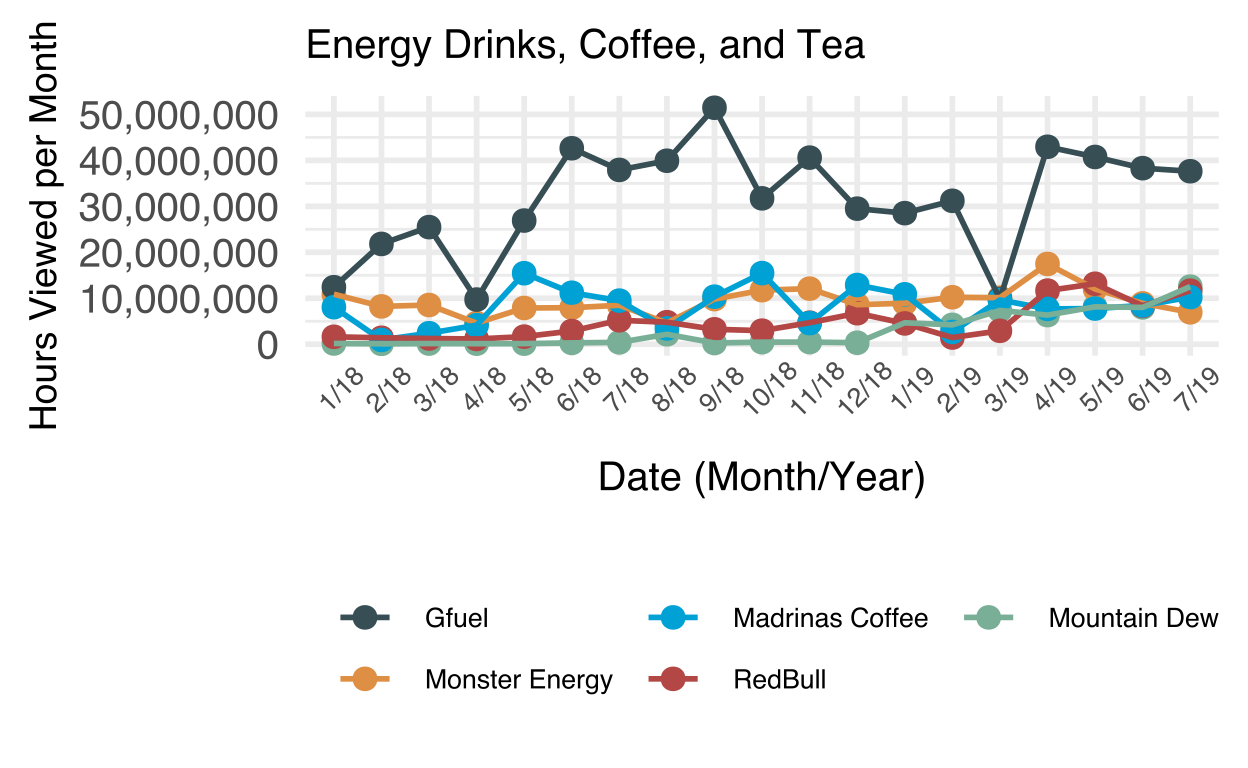 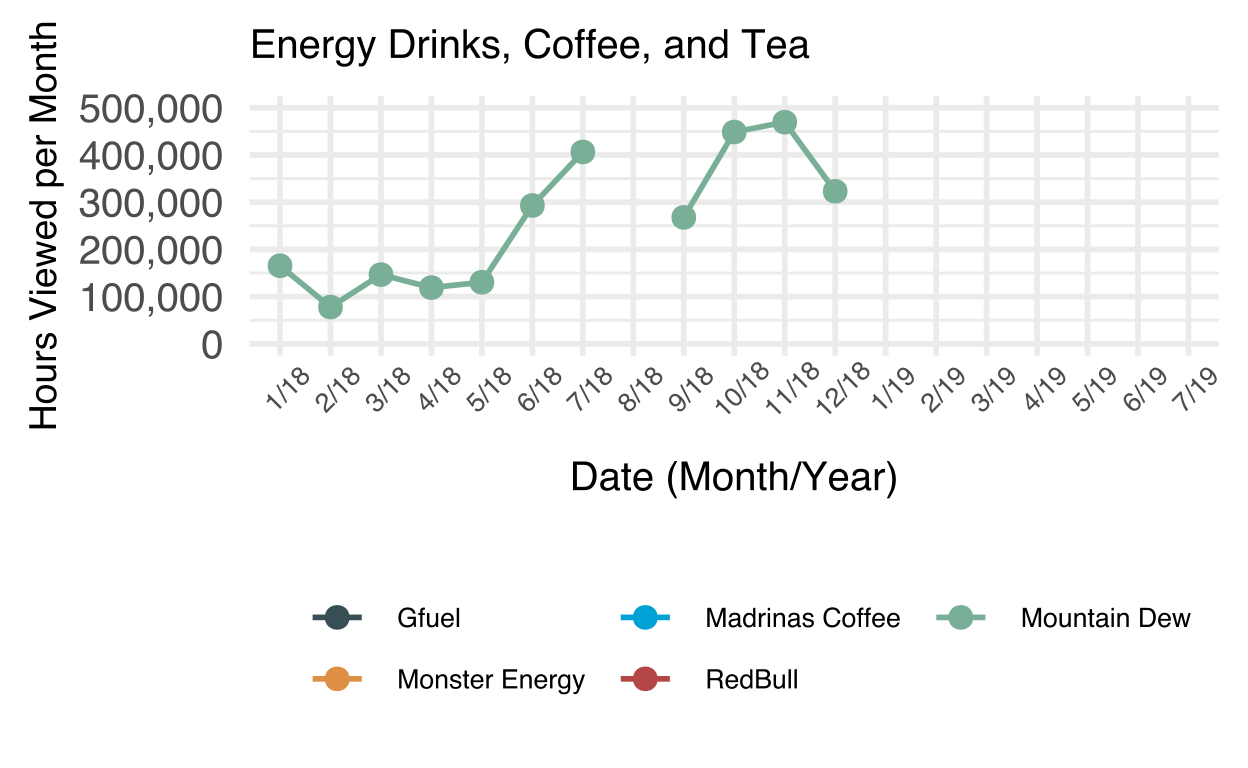 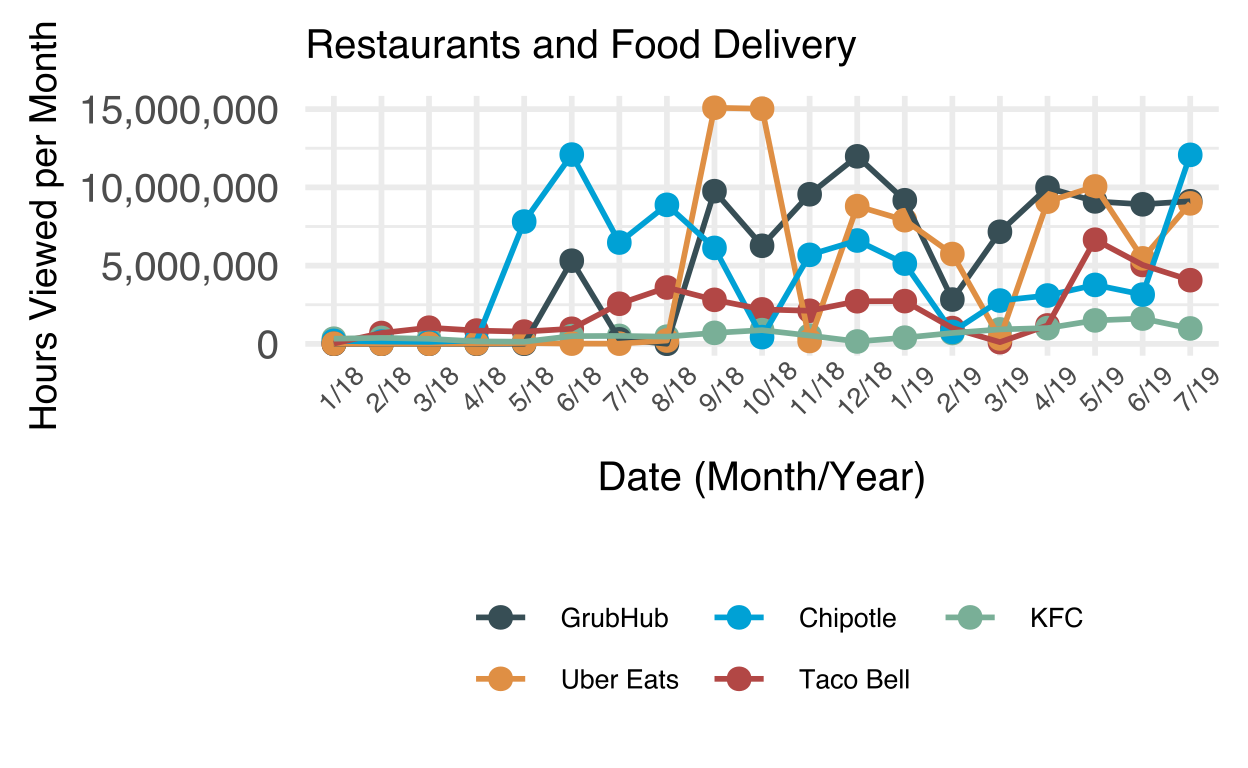 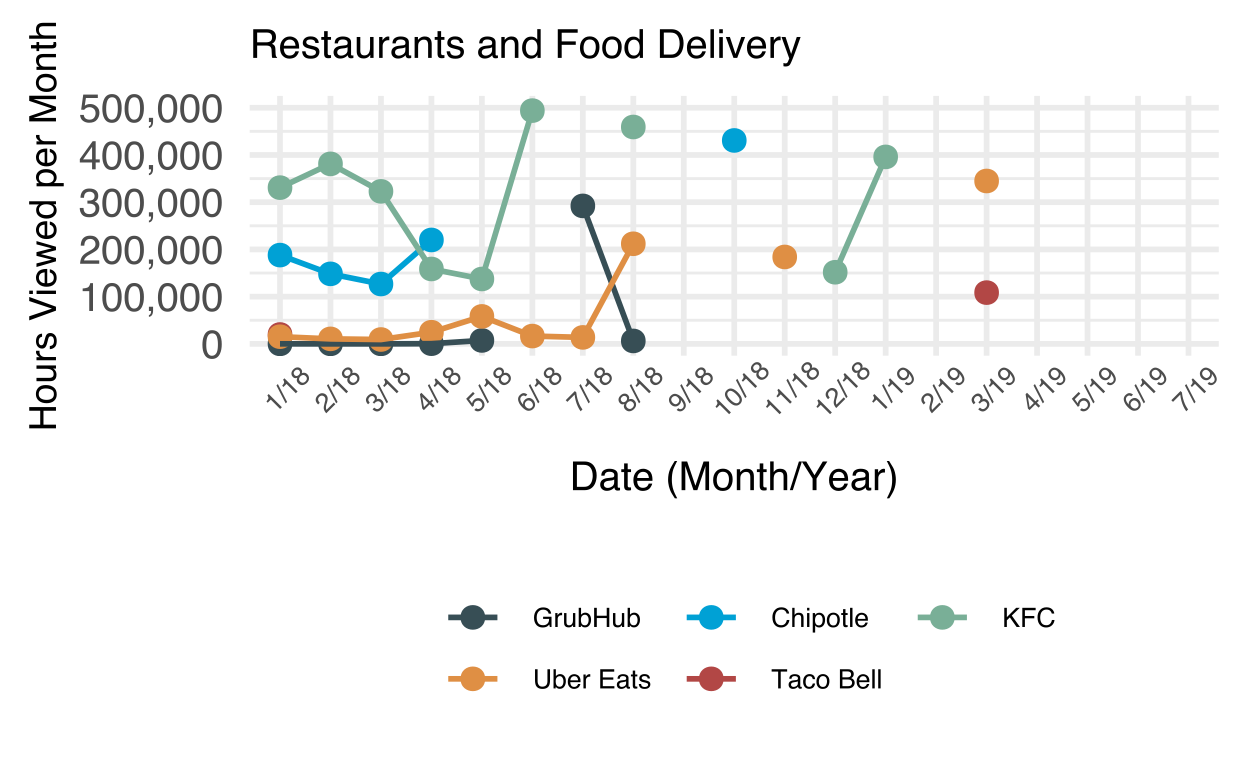 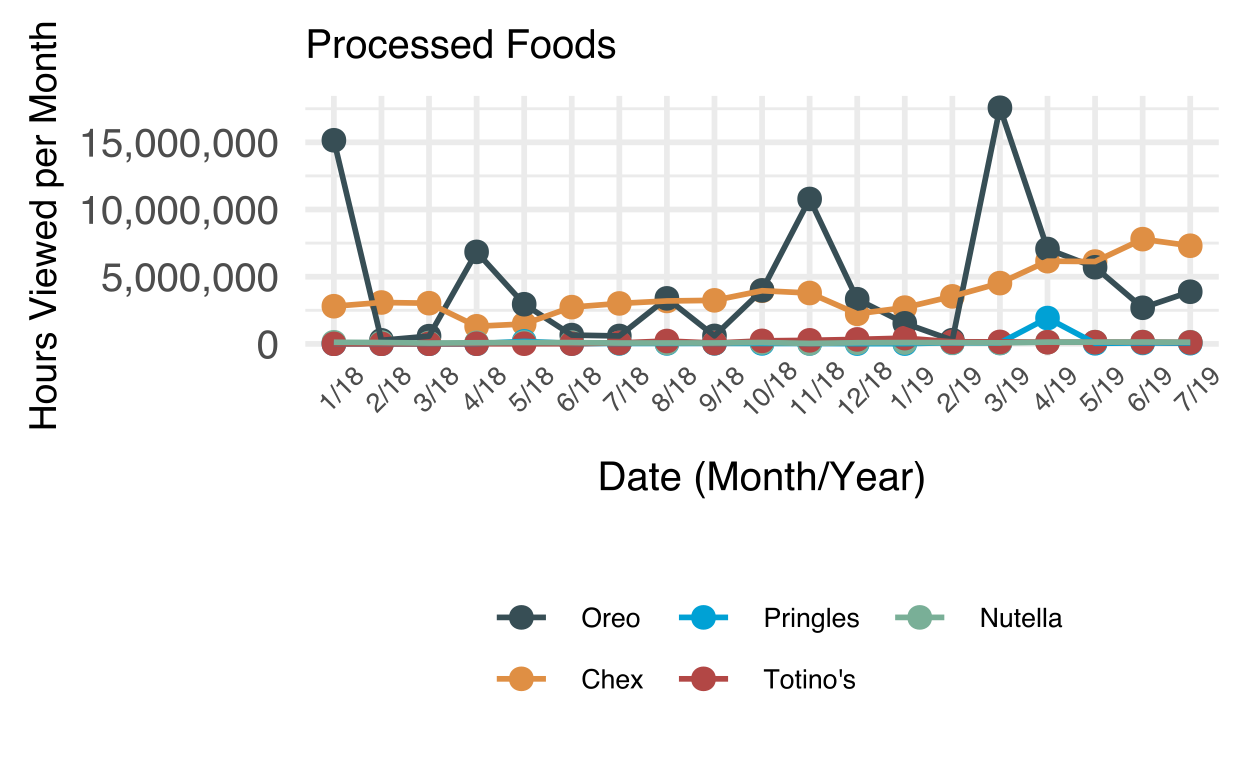 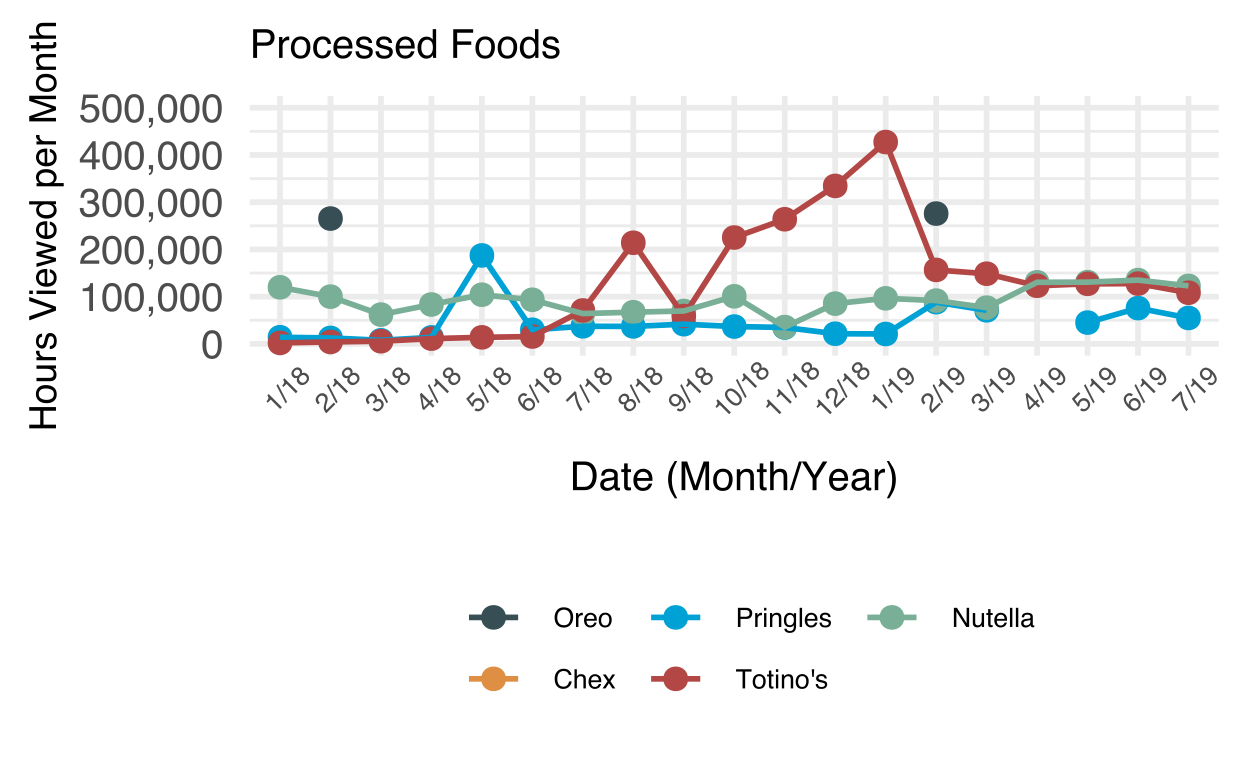 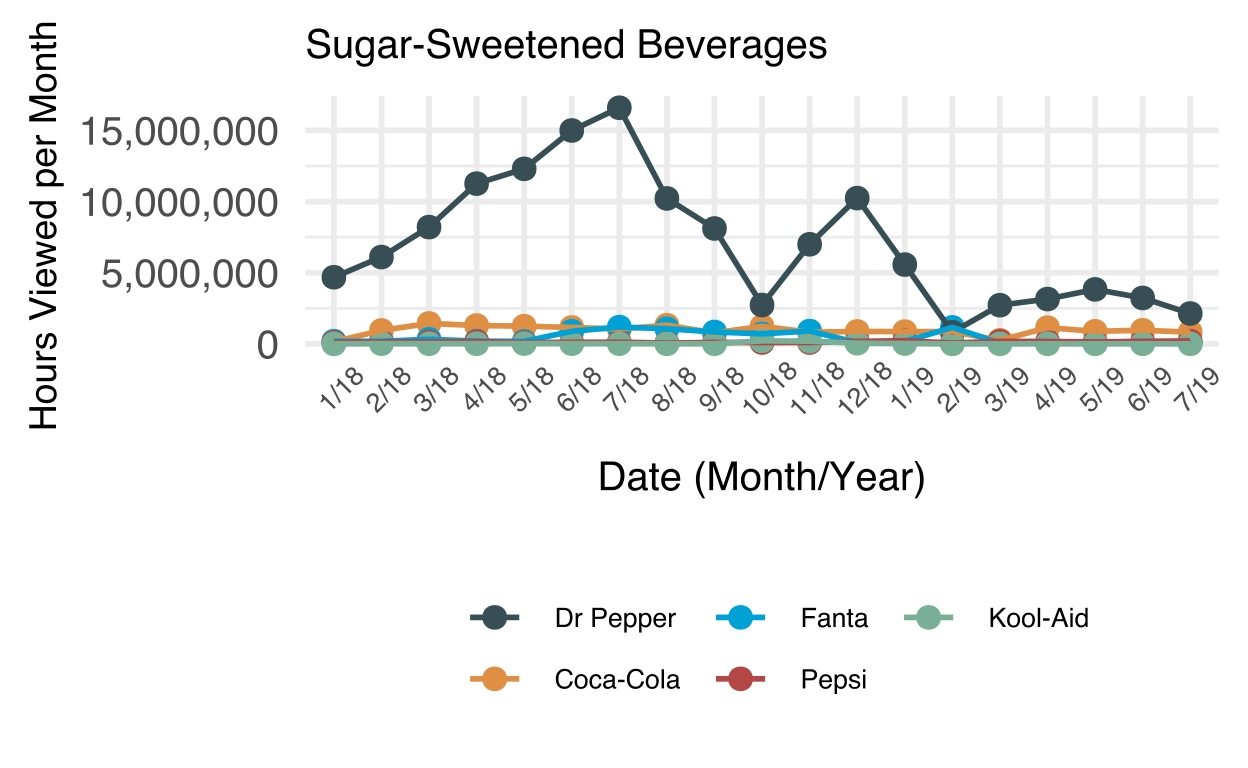 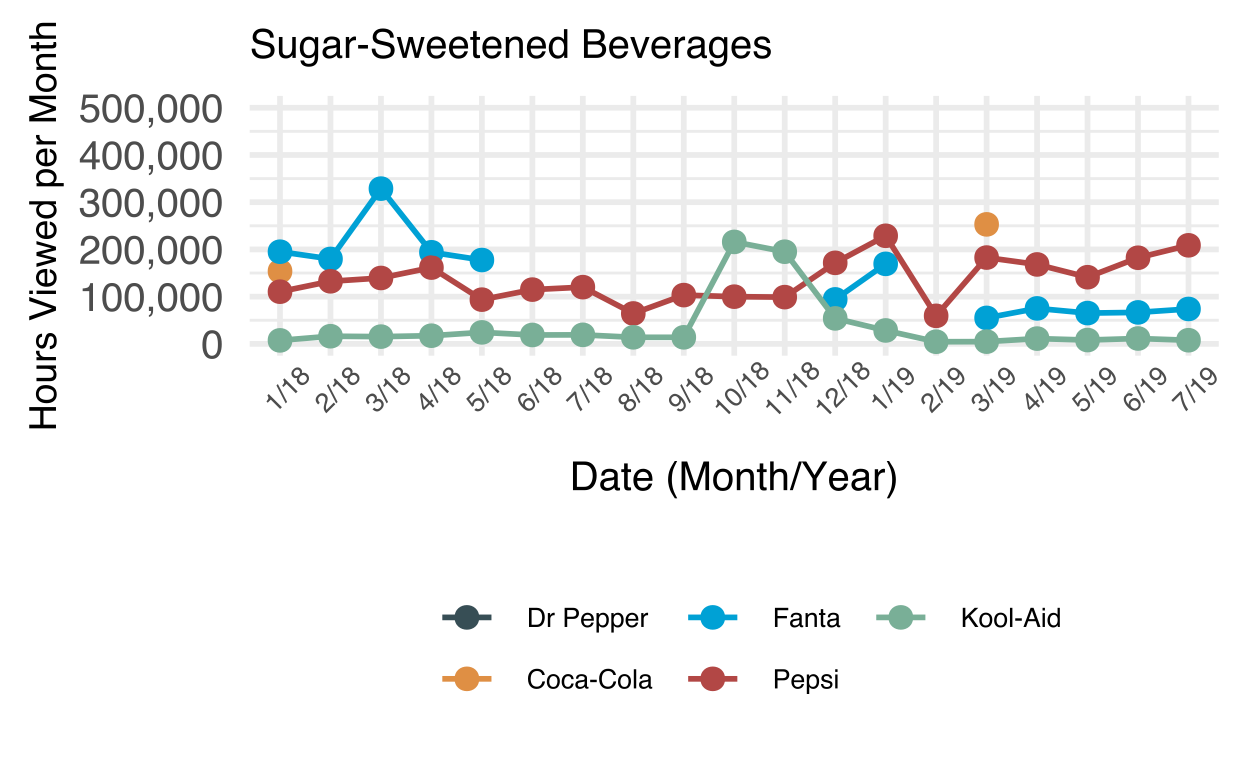 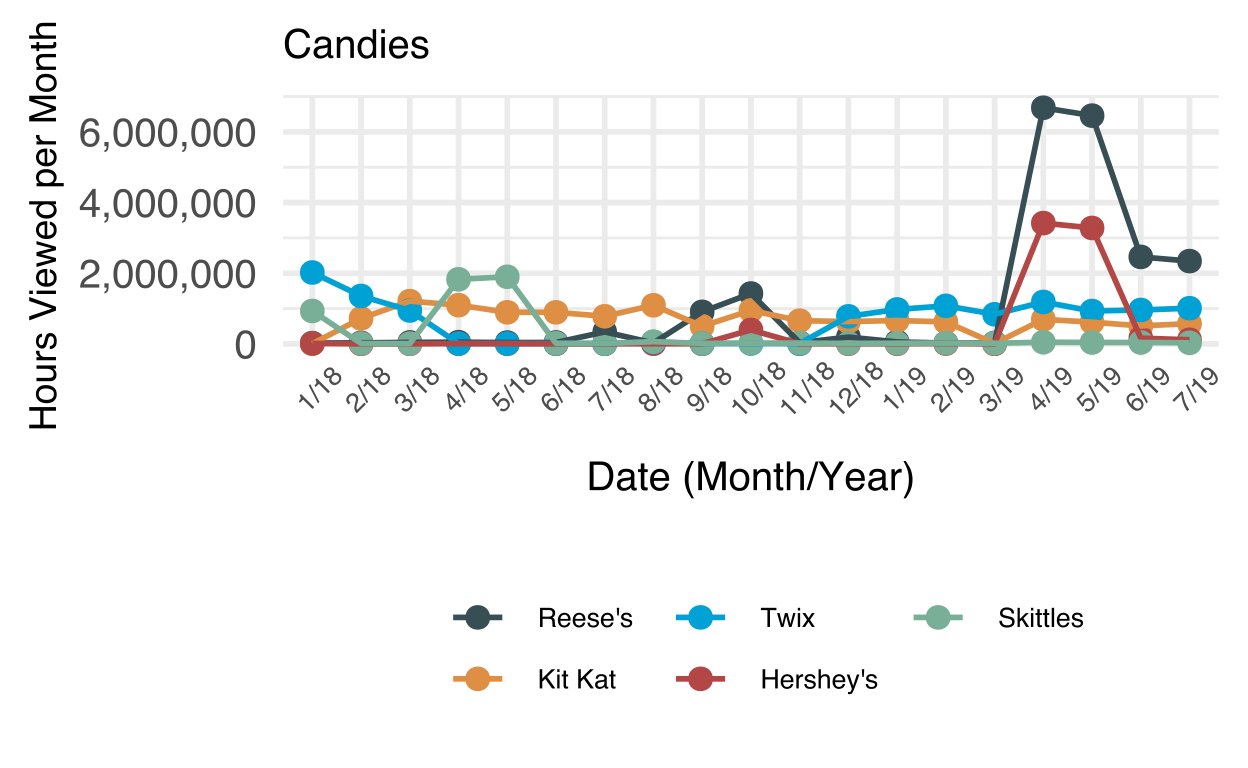 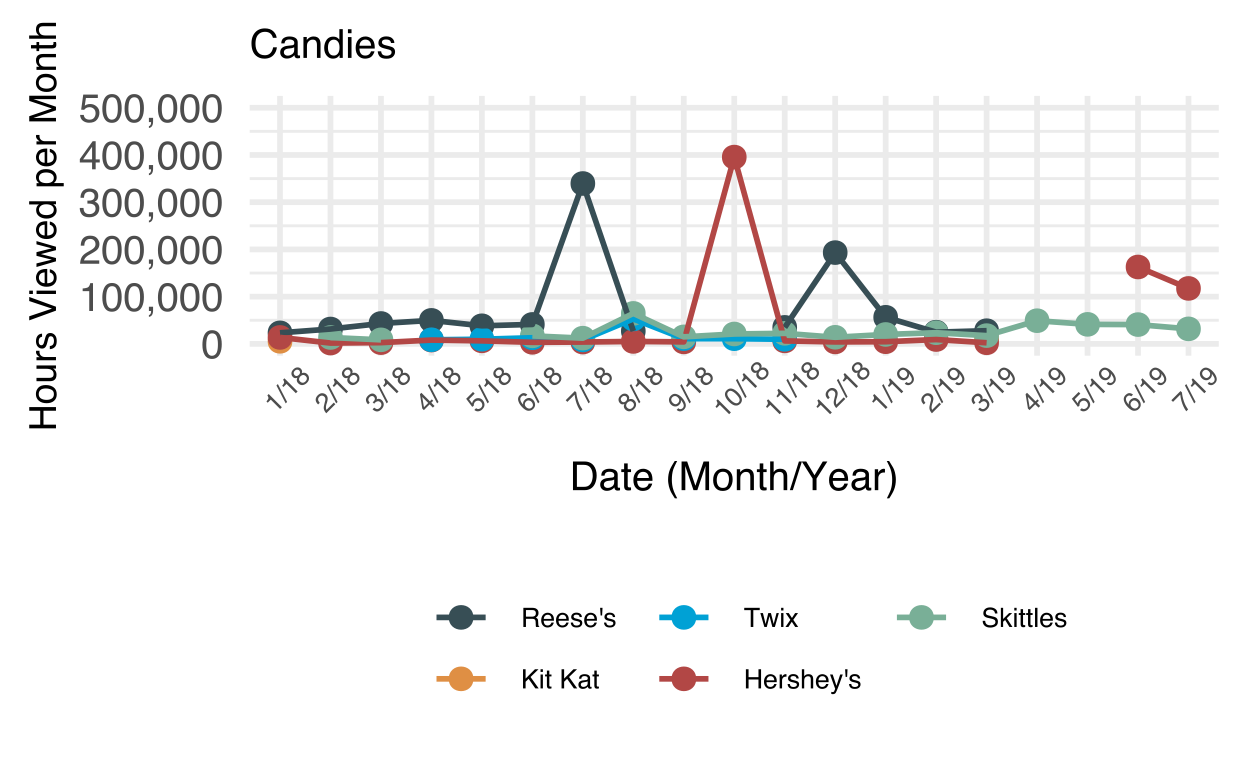 Appendix C.Top five brands in terms of hours of viewership within each category for stream titles. Note that scales are different between categories in order to better demonstrate trends. For categories with two figures, the left figure shows the entire hours of viewership while the right figure is limited to 500,000 hours of viewership per month. This is intended to better show the nuanced trends that occur in categories where one brand may dominate the rest. For “Energy Drinks, Coffee, and Tea,” note that “Mountain Dew” refers to the series of energy drinks made by the product (e.g., Game Fuel).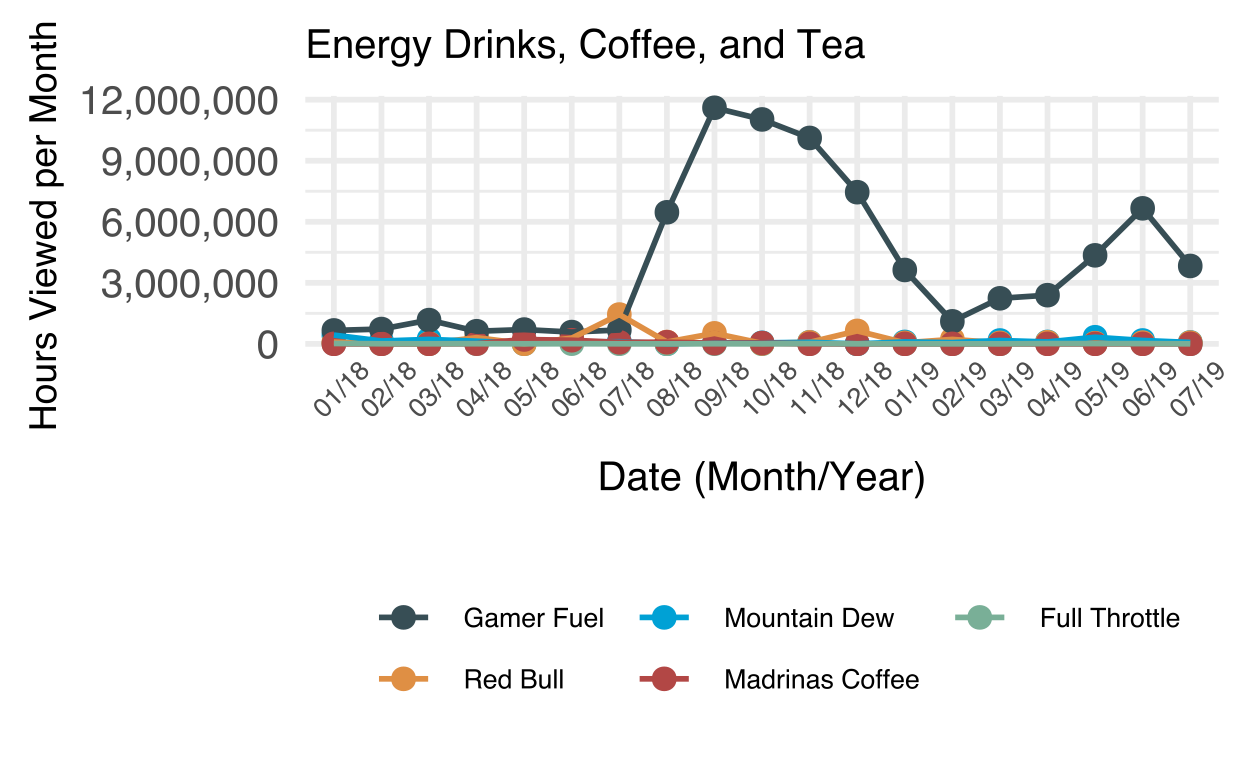 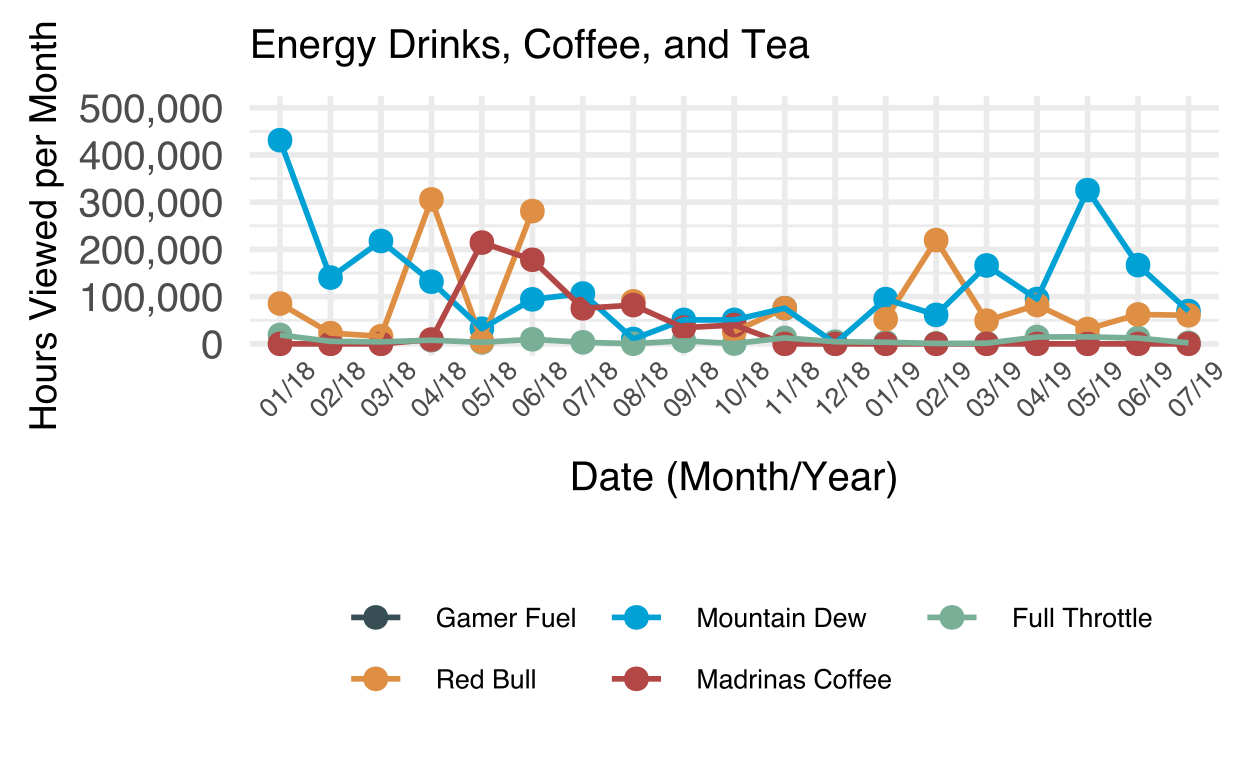 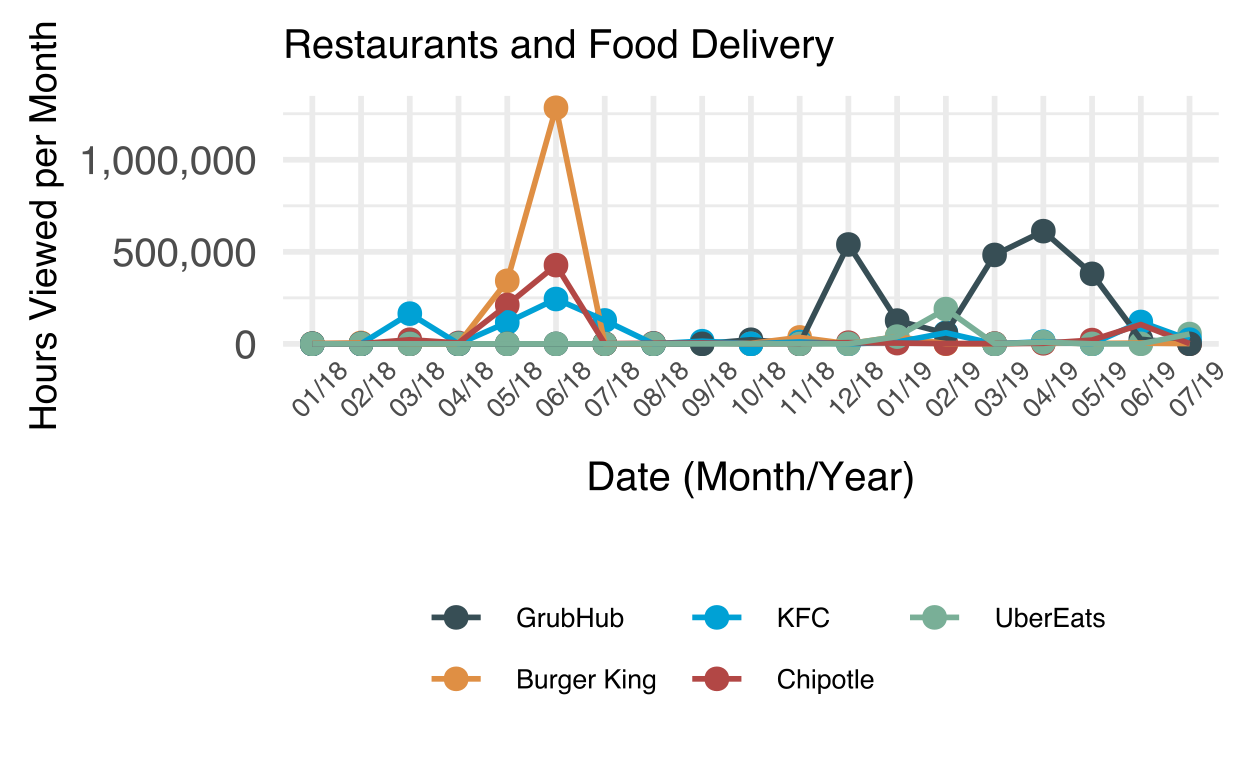 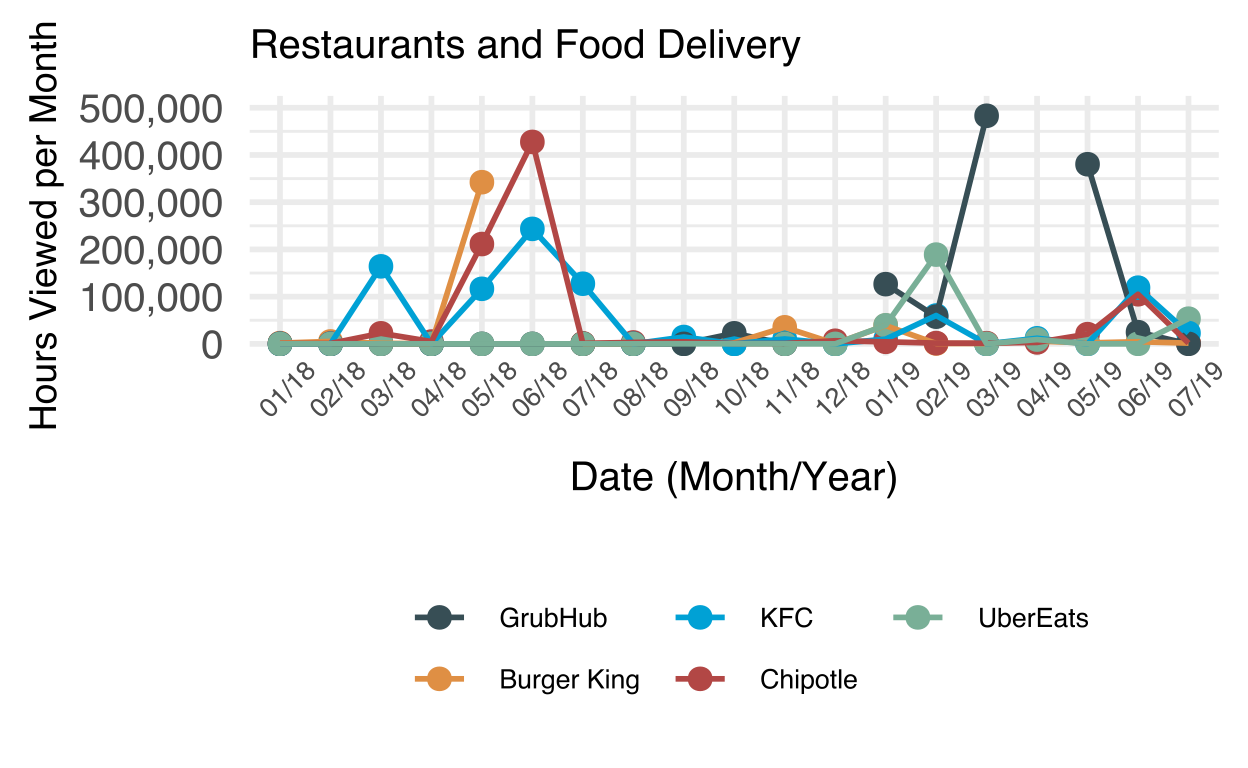 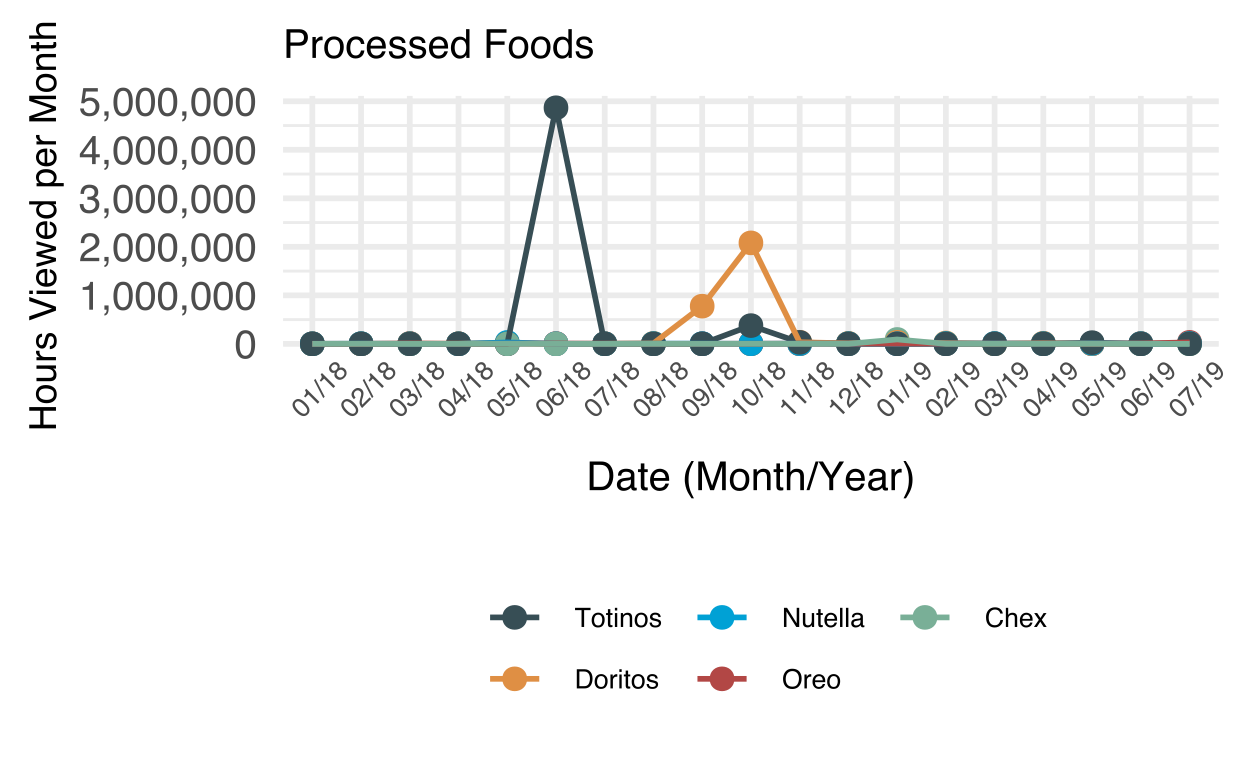 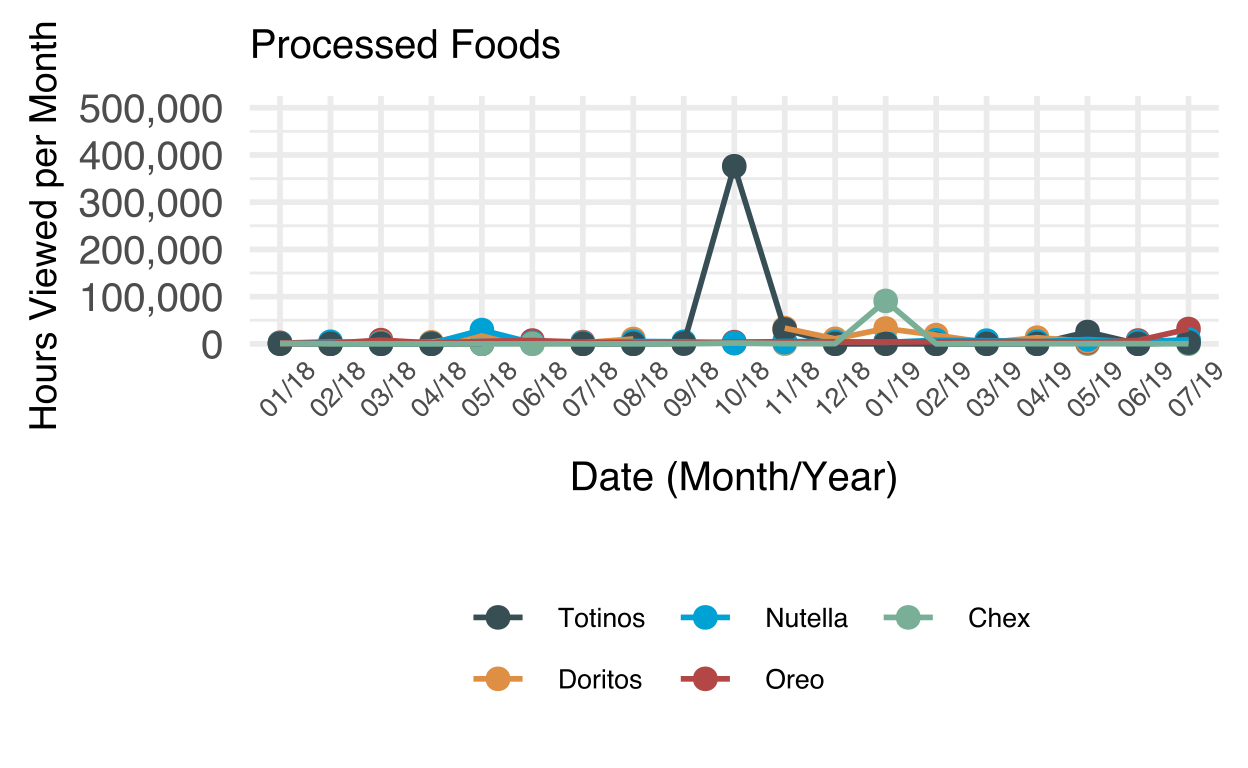 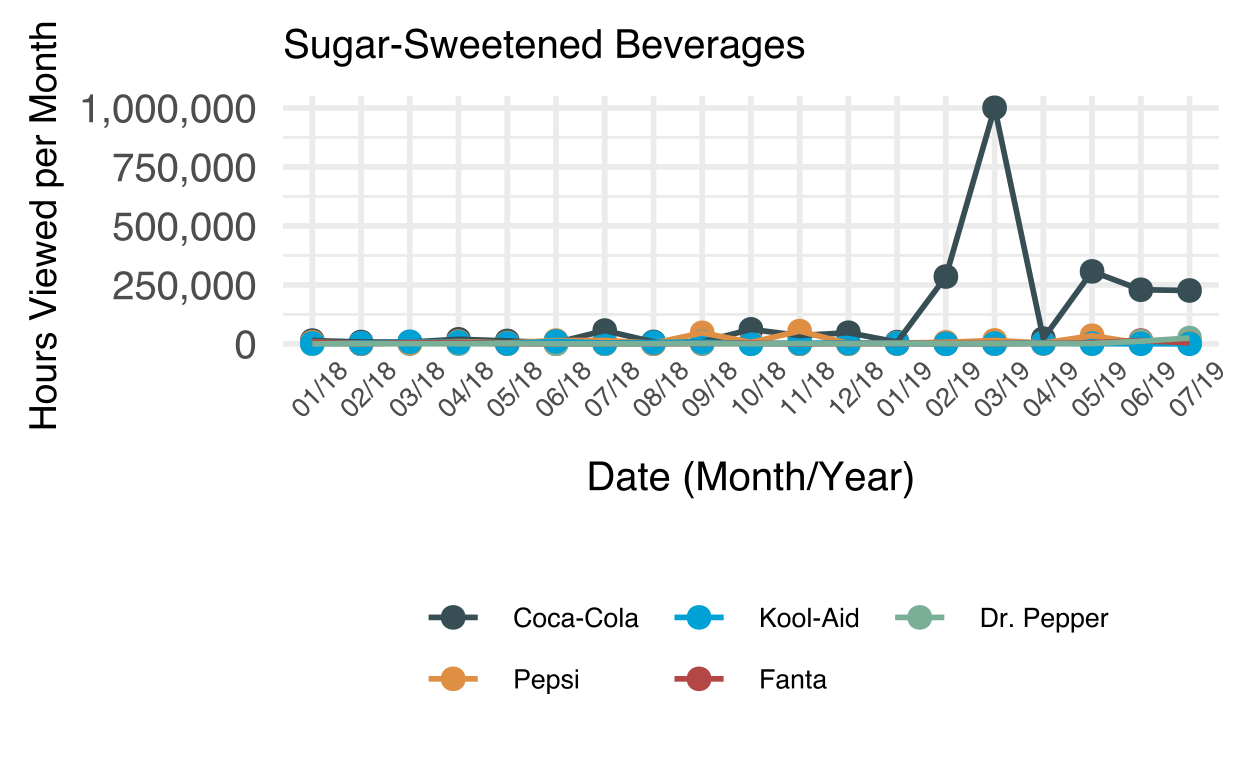 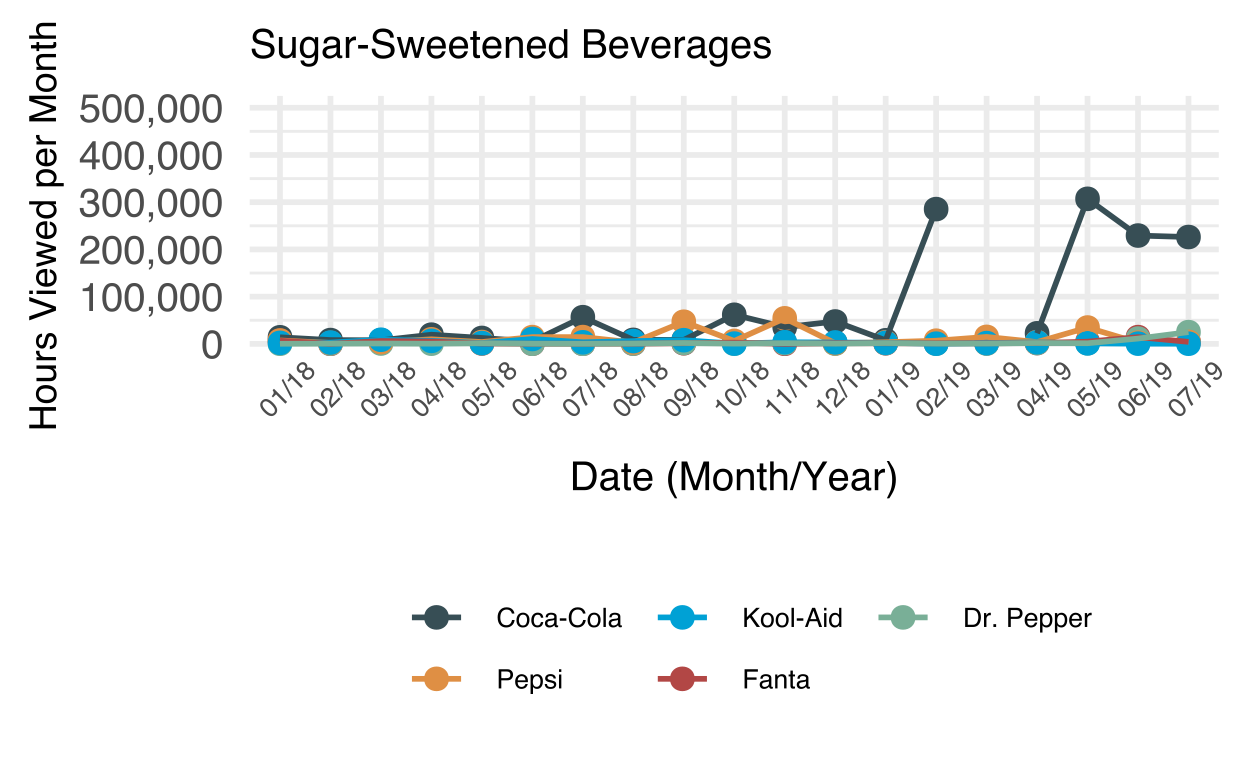 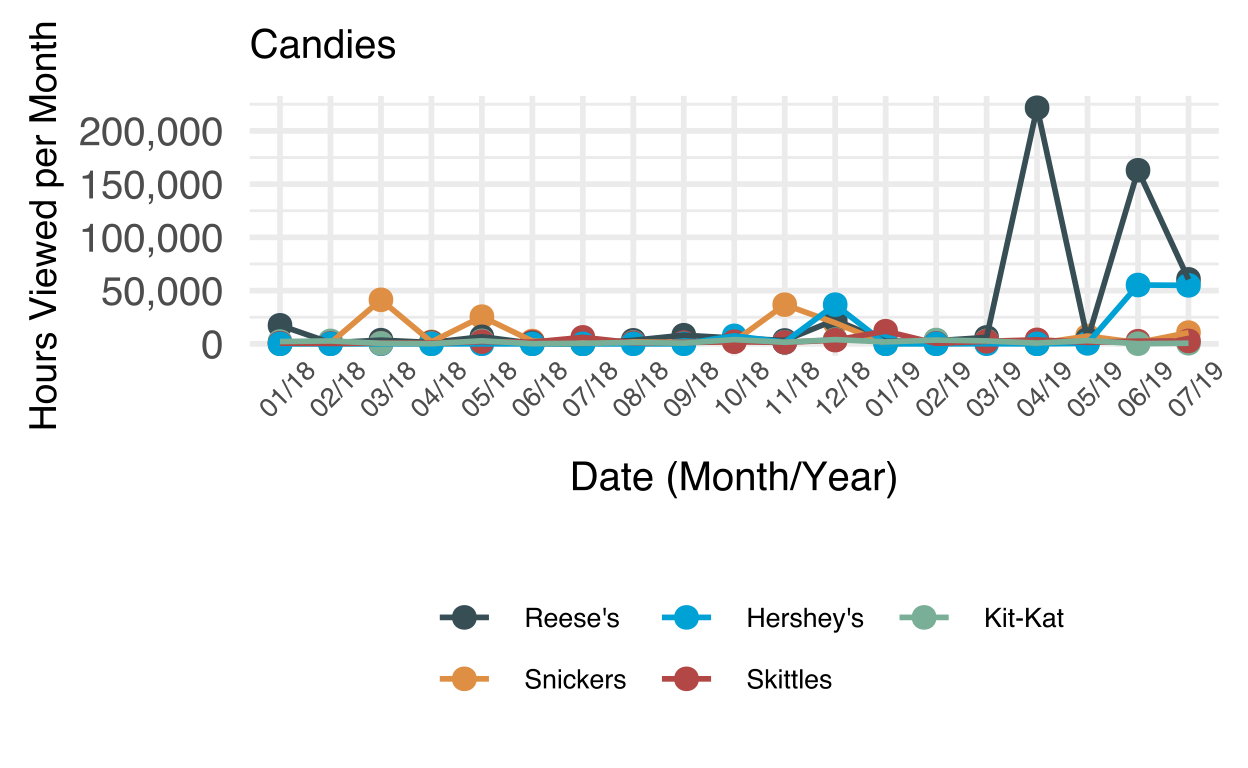 Appendix D.Top five brands in terms of hours of viewership within each category for chat room messages. Note that scales are different between categories in order to better demonstrate trends. For “Energy Drinks, Coffee, and Tea,” note that “Mountain Dew” refers to the series of energy drinks made by the product (e.g., Game Fuel).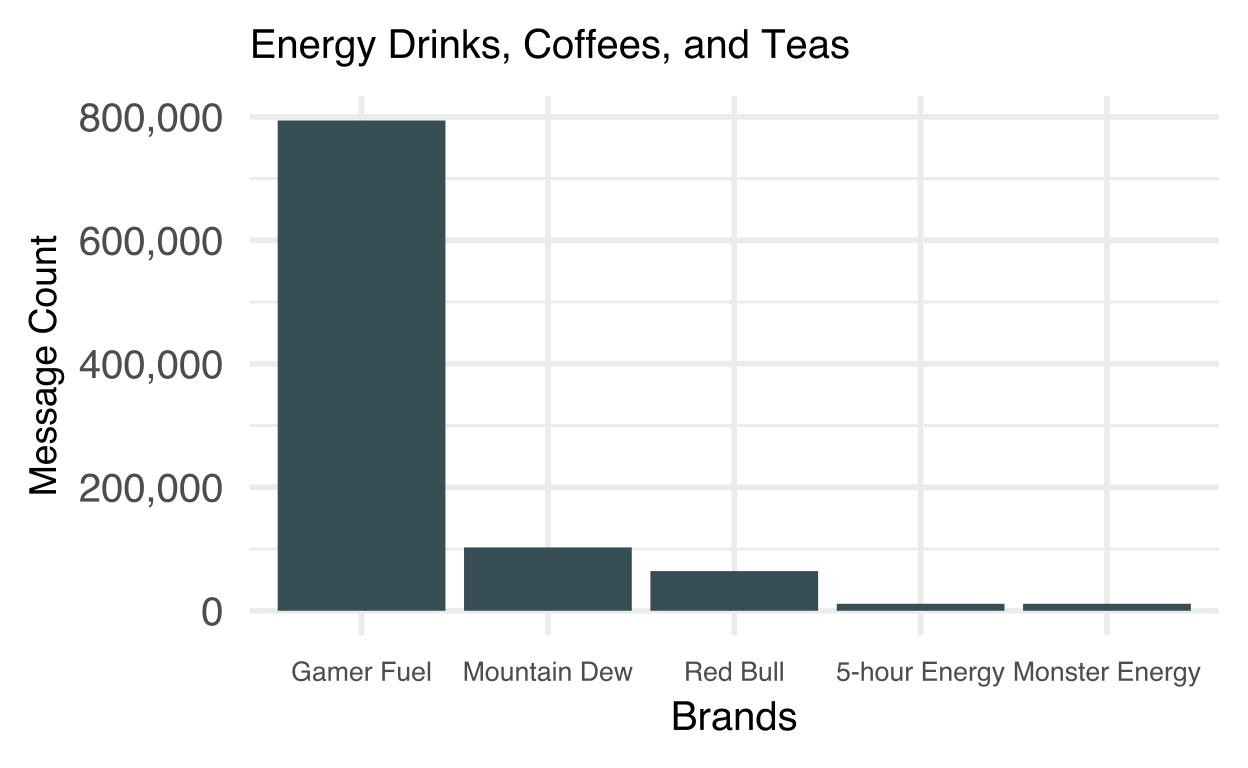 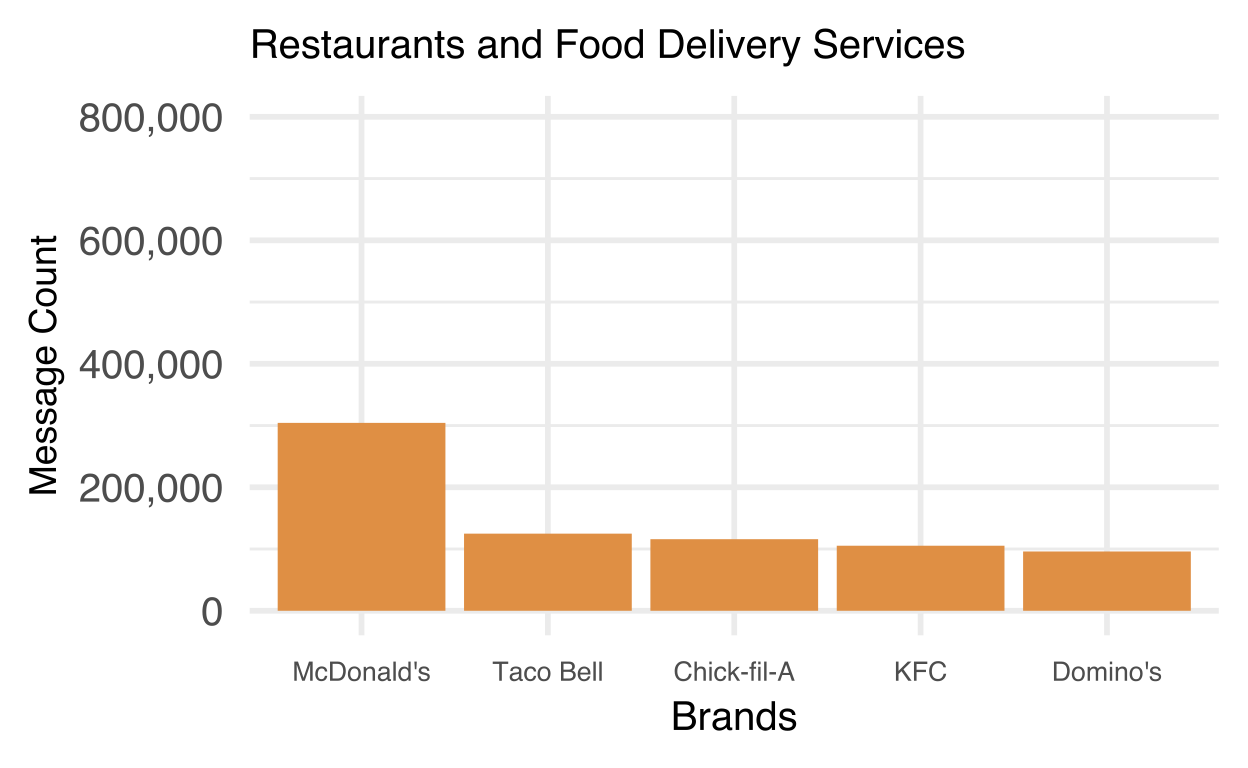 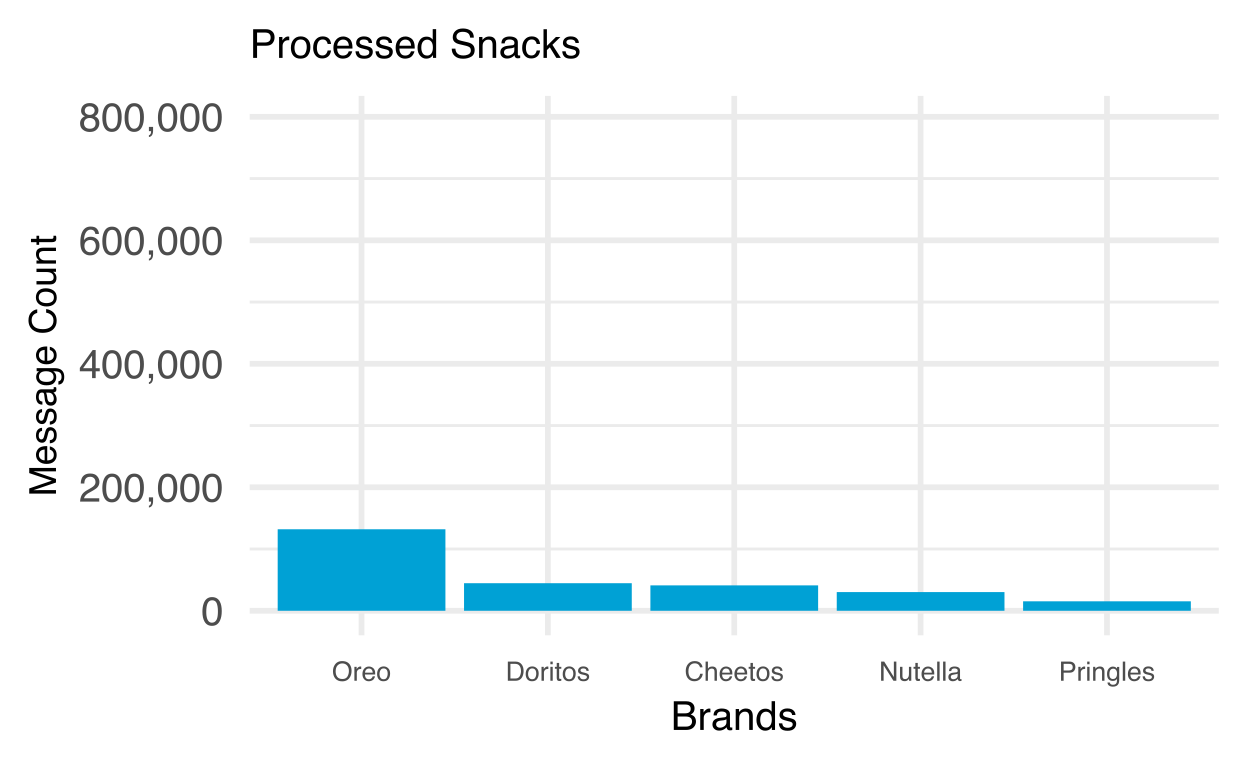 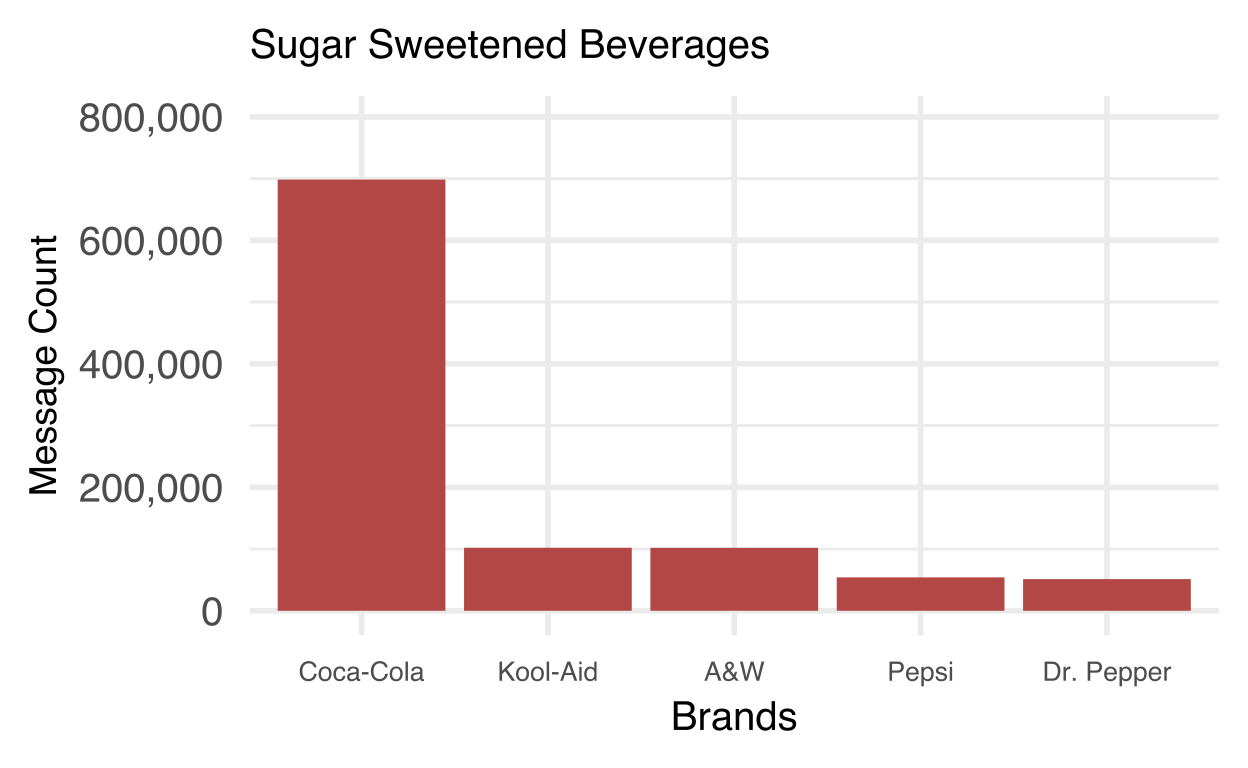 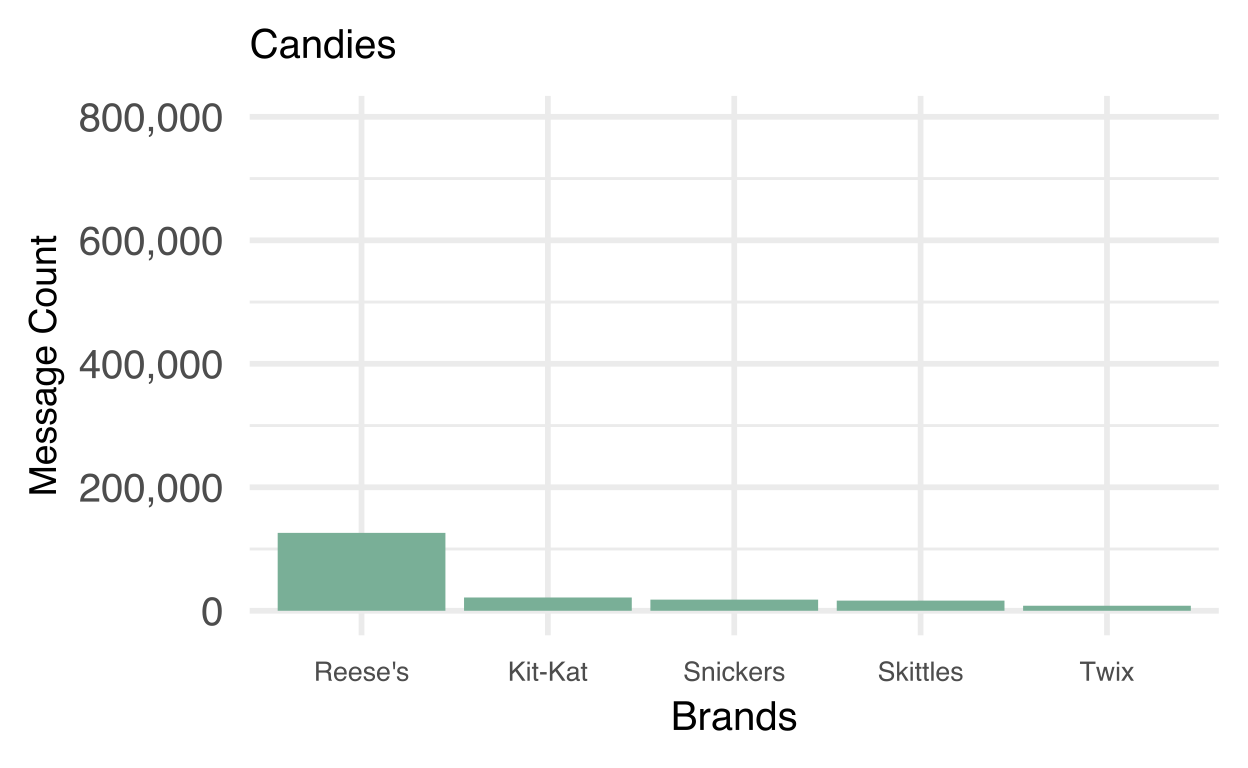 Appendix E.Top five brands in terms of hours of viewership within each category for views of chat room messages. Note that scales are different between categories in order to better demonstrate trends. For “Energy Drinks, Coffee, and Tea,” note that “Mountain Dew” refers to the series of energy drinks made by the product (e.g., Game Fuel).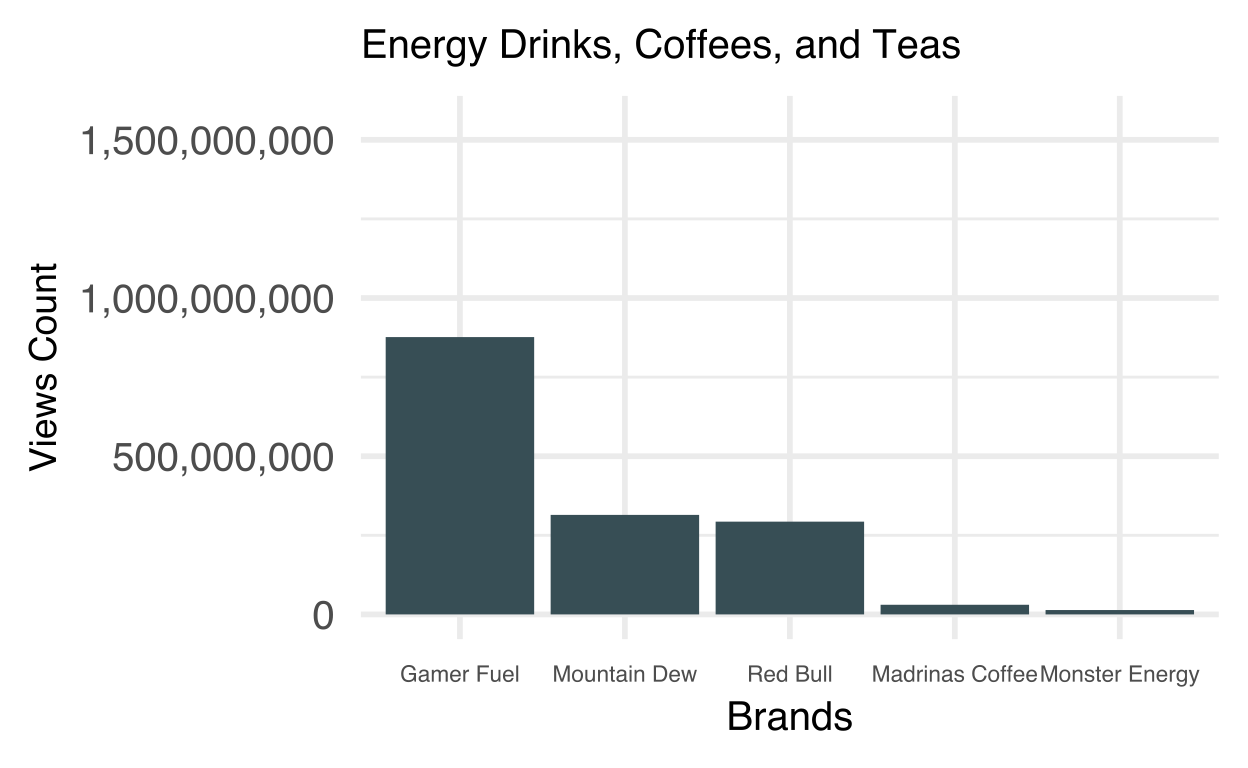 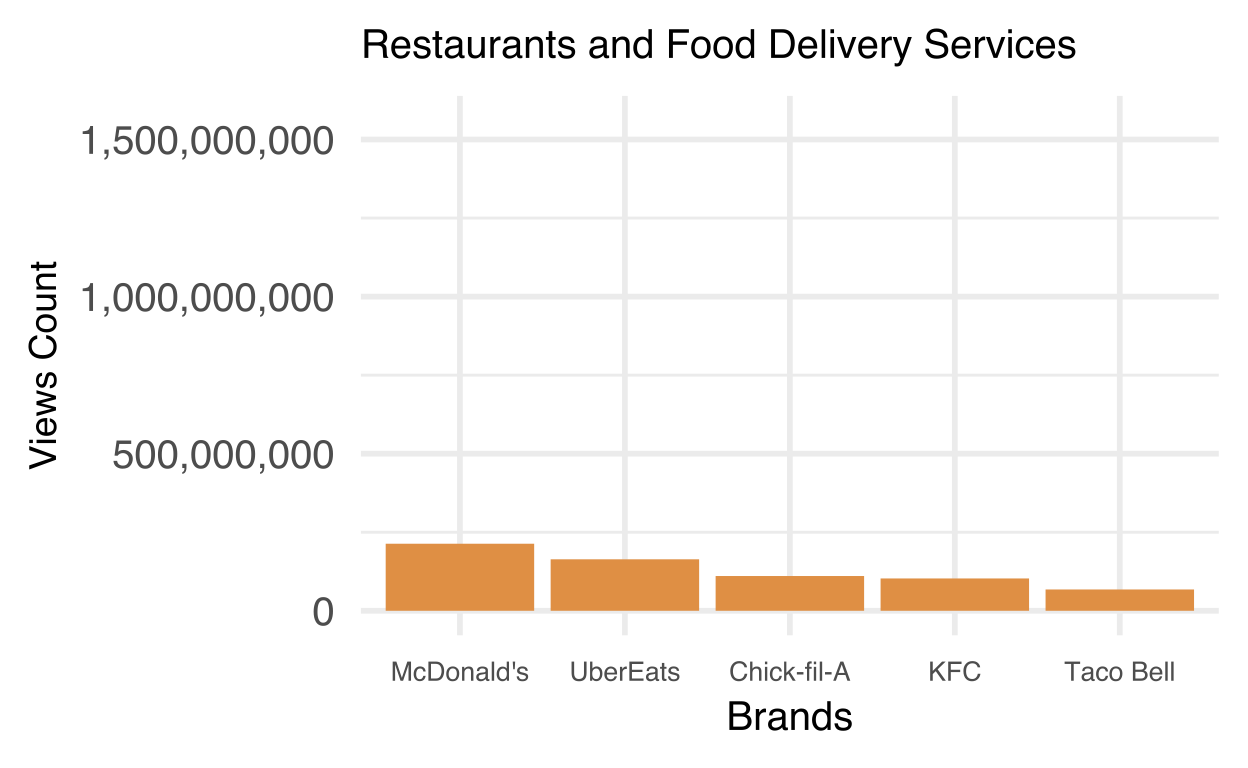 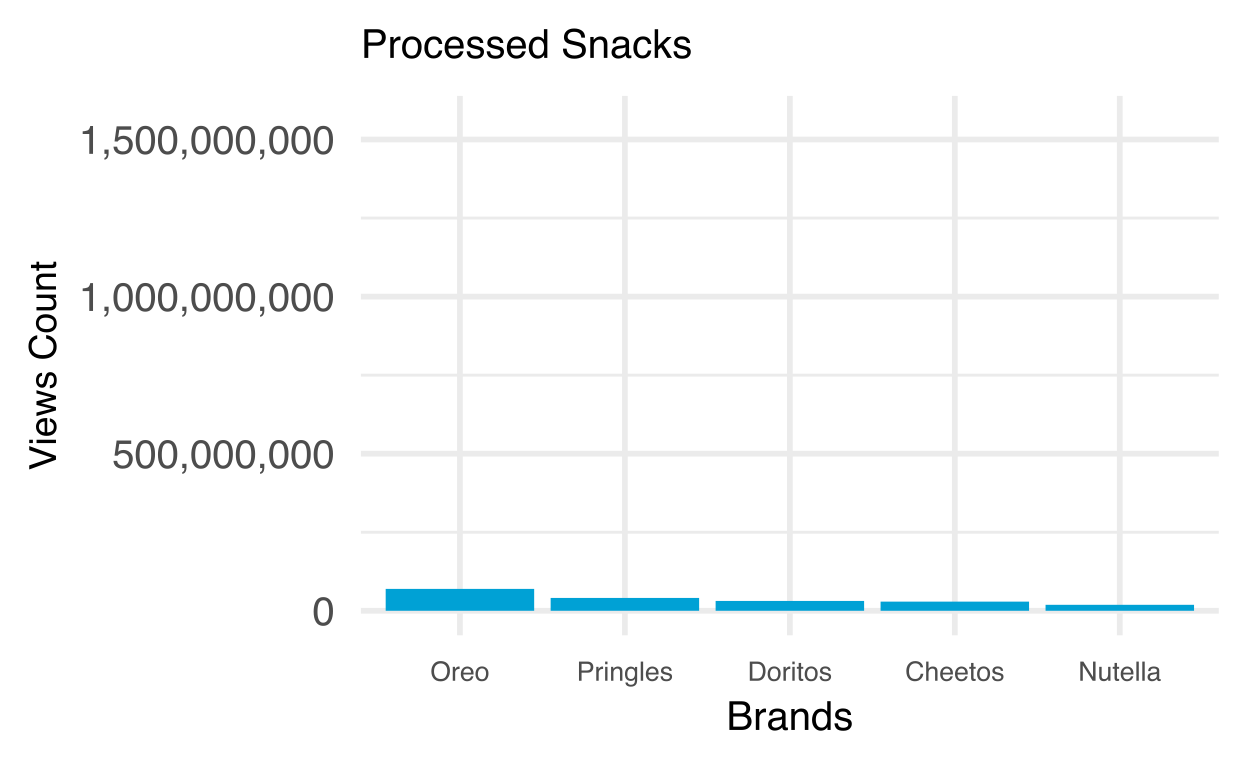 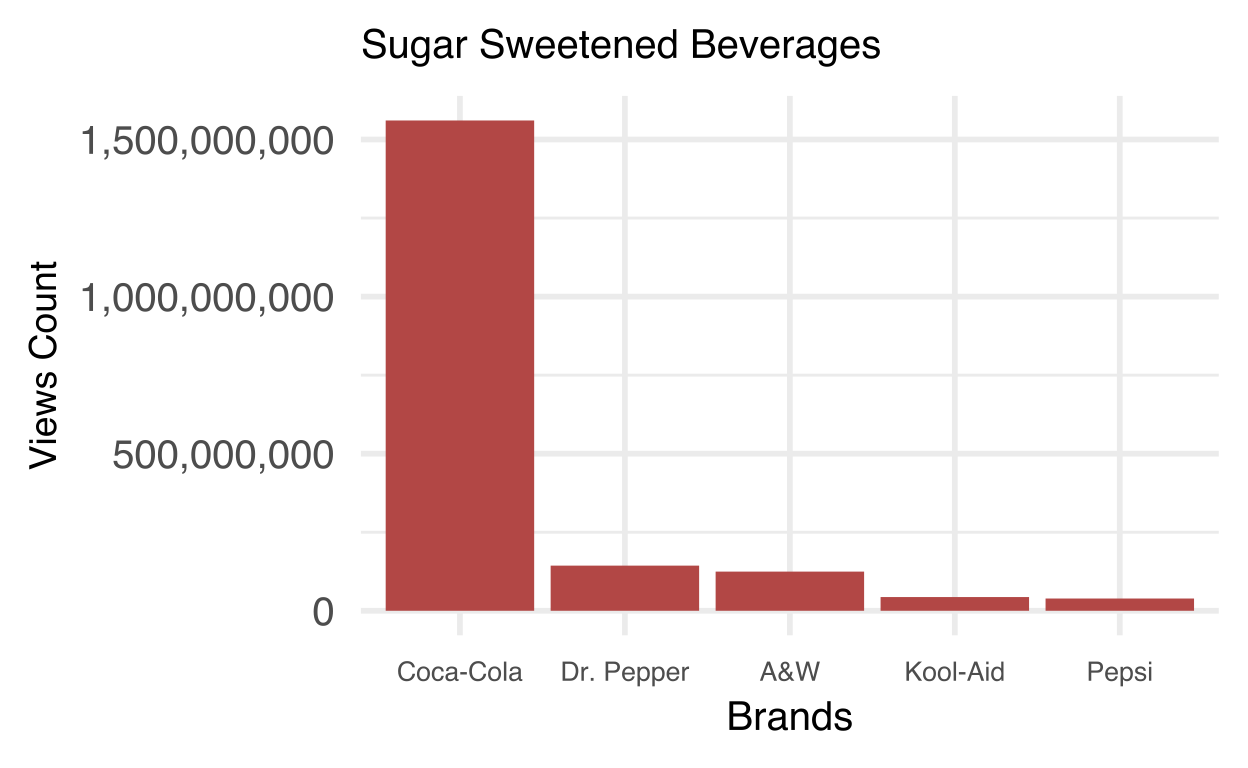 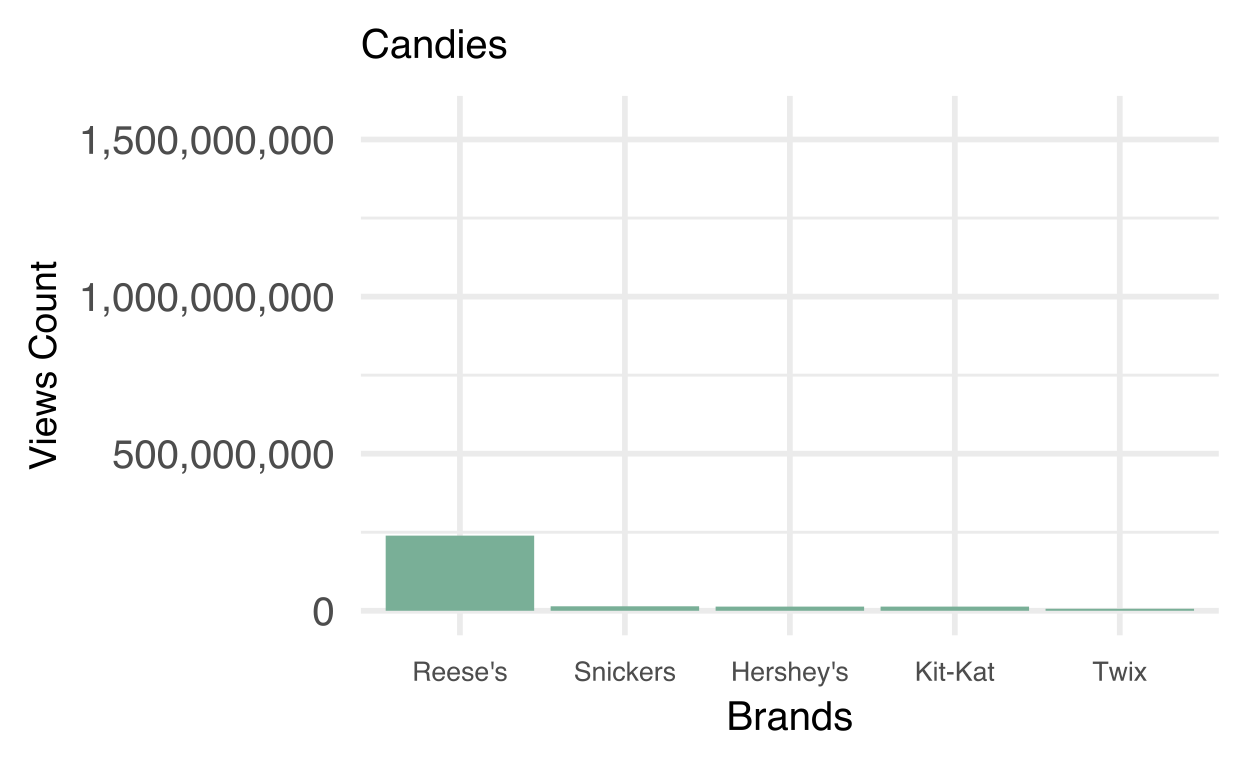 Product3 Musketeers3Musketeers5 hour Energy5 hourEnergy5-hour Energy5-hourEnergy5hourEnergy7UPA&WAandWActiviaAlmond Board of CaliforniaAlmond JoyAlmondBoardofCaliforniaAlmondJoyAMP EnergyAMPEnergyApple & EveApple and EveApple&EveAppleandEveArby’sArisona Iced TeaArisona TeaArisonaIcedTeaArisonaTeaArizona Iced TeaArizona TeaArizonaIcedTeaArizonaTeaB&G FoodsB&GFoodsBaby RuthBabyRuthBandG FoodsBandGFoodsBard ValleyBardValleyBarq’sBelvitaBetty CrockerBettyCrockerBlue Diamond AlmondsBlueDiamondAlmondsBolthouse FarmsBolthouseFarmsBoston MarketBostonMarketBug JuiceBugJuiceBurger KingBurgerKingButterfingerCactus CoolerCactusCoolerCalifornia AlmondsCalifornia Table Grape CommissionCaliforniaAlmondsCaliforniaTableGrapeCommissionCampbellsCanada DryCanadaDryCapri SunCapriSunCarl’s Jr.Carl’sJr.CheerwineChees ItChees-ItCheesItCheetosCheez ItCheez-ItCheezItChexChick fil AChick-fil-AChickfilAChipotleChips AhoyChipsAhoyChobaniCiCi’s PissaCiCi’s PizzaCiCi’sPissaCiCi’sPizzaClifCoca ColaCoca-ColaCocaColaCokeConAgra FoodsConAgraFoodsDairy QueenDairyQueenDanimalsDannonDel MonteDelMonteDiamond FoodsDiamondFoodsDoleDomino’sDominosDoritosDove ChocolateDoveChocolateDr PepperDrPepperDunkin’ DonutsDunkin’DonutsEmerald Cocoa Roasted AlmondsEmeraldCocoaRoastedAlmondsFantaFaygoFerrero RocherFerreroRocherFiber OneFiberOneFig NewtonsFigNewtonsFrito LayFritoLayFritosFruit FullsFruit RushFruit-FullsFruitFullsFruitRushFruYoFull ThrottleFullThrottleGame FuelGameFuelGamer FuelGamerFuelGatoradeGeneral MillsGeneralMillsGfuelGfuel GhiradelliGoGo Squeese GoGo Squeeze GoGoSqueeseGoGoSqueezeGoGurtGold PeakGoldfish CrackersGoldfishCrackersGoldPeakGoyaGrapes from CaliforniaGrapesfromCaliforniaGrase Snack BoxesGraseSnackBoxesGraze Snack BoxesGrazeSnackBoxesGrubHubHardee’sHawaiian PunchHawaiianPunchHershey'sHersheysHi CHi-CHiCHonest TeaHonestTeaHoney MaidHoneyMaidHubertsIBCJack in the BoxJack LinksJackintheBoxJackLinksJarritosJava MonsterJavaMonsterJersey Mike'sJersey MikesJerseyMike'sJerseyMikesJifJohanna FoodsJohannaFoodsJones SodaJonesSodaJumexKashiKashi KeeblerKelloggKellogg'sKelloggsKFCKit KatKitKatKool AidKool-AidKoolAidKosy ShakKosyShakKozy ShakKozyShakKraftLangersLaughing CowLaughingCowLay'sLay's LaysLays Link SnacksLinkSnacksLiptonLittle CaesarsLittle DebbieLittle Hug Fruit BarrelsLittleCaesarsLittleDebbieLittleHugFruitBarrelsLong John Silver’sLongJohnSilver’sM&M'sM&MsMadrinas CoffeeMadrinasCoffeeMandM'sMandMsMansita SolMansitaSolManzita SolManzitaSolMartinelli’sMaterneMcD'sMcDonald’sMcDsMcKee FoodsMcKeeFoodsMello YelloMelloYelloMETA HealthMETAHealthMilky WayMilkyWayMinute MaidMinuteMaidMondelesMondelezMondo Fruit SqueesersMondo Fruit SqueezersMondoFruitSqueesersMondoFruitSqueezersMonster EnergyMonsterEnergyMott’sMountain DewMountainDewMtn DewMtnDewNatural DelightsNaturalAmericanSpritNaturalDelightsNature DeliveredNature Valley NatureDeliveredNatureValleyNesteaNestleNewman’s OwnNewman’sOwnNoDosNoDozNOS energyNOSenergyNovamexNutellaNutri GrainNutri-GrainNutriGrainObertoOcean SprayOceanSprayOikosOreoOreosOscar MayerOscarMayerPanera BreadPaneraBreadPapa John’sPapaJohn’sPeace TeaPeaceTeaPepperidge FarmPepperidgeFarmPepsiPibbPissa HutPissaHutPizza HutPizzaHutPlanters NutsPlantersNutsPoland SpringsPolandSpringsPolar BeveragesPolarBeveragesPopchipsPopeyesPopTartsPoweradePringlesProcter & GambleProcter and GambleProcter&GambleProcterandGambleQuaker SnackQuakerSnackQuisnosQuiznosRC ColaRCColaRedBullReed'sReed’sReese'sReese's ReesesReeses RitsRitzRobinsons Fruit ShootRobinsonsFruitShootRockstar EnergyRockstarEnergyRW KnudsenRWKnudsenSanta Crus OrganicsSanta Cruz OrganicsSantaCrusOrganicsSantaCruzOrganicsSchweppesSeagram’sShastaSheila GSheilaGSK EnergySKEnergySkittlesSlim JimSlimJimSmuckersSnappleSnickersSnyder’sSoBeSpriteSsipsStacker 2 XtraStacker2XtraStacy's Pita ChipsStacy'sPitaChipsStacys Pita ChipsStacysPitaChipsStarbucksStewart’s Fountain ClassicsStewart’sFountainClassicsStremick’s Heritage FoodsStremick’sHeritageFoodsSubwaySun Belt BakerySun Valley DairySunBeltBakerySundropSunkistSunny DSunny DelightSunnyDSunnyDelightSunValleyDairySwedish FishSwedishFishSweet LeafSweetLeafTaco BellTacoBellTahitian TreatTahitianTreatTampicoTasoTazoTeddy GrahamsTeddyGrahamsThe Wonderful CompanyTheWonderfulCompanyThinkThinTootsie RollsTootsieRollsTornado EnergyTornadoEnergyTostitosTotino'sTotinosTriscuitTropicanaTum E YummiesTumEYummiesTurkey HillTurkeyHillTuscan Dairy FarmsTuscanDairyFarmsTwisslersTwixTwizzlersTwo If By TeaTwoIfByTeaUbereatsUbrUnileverUSA PearsUSAPearsV8 FusionV8 SplashV8FusionV8SplashVernorsVirgil’sVita CocoVitaCocoVitamin WaterVitaminWaterVoskosWeight WatchersWeightWatchersWelch FoodsWelch’sWelchFoodsWendy’sWest Coast ChillWestCoastChillWheat ThinsWheatThinsWonderful HalosWonderful PistachiosWonderfulHalosWonderfulPistachiosXINGteaYoplaitYork Peppermint PattiesYorkPeppermintPatties